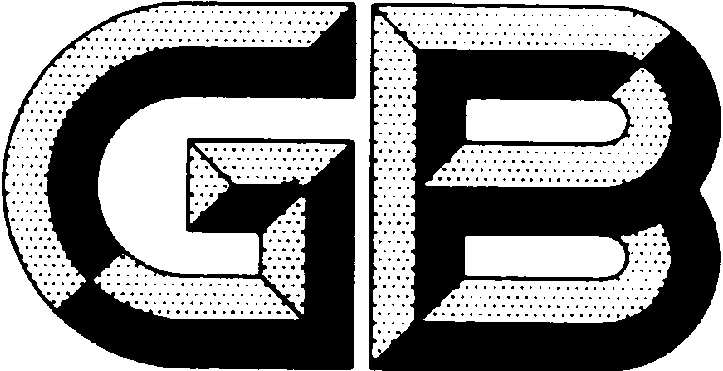 前    言本标准按照GB/T 1.1-2009给出的规则起草。本标准由全国稀土标准化技术委员会（SAC/TC 229）提出并归口。本标准起草单位：乐山有研稀土新材料有限公司、本标准主要起草人：栾文洲、周林、杨桂林、逄増栋……镧铈金属范围本标准规定了镧铈金属的要求、试验方法、检验规则与包装、标志、运输、贮存及质量证明书。本标准适用于经熔盐电解法或熔配法生产的、供制作贮氢合金及有色金属合金等用的镧铈金属。规范性引用文件下列文件对于本文件的应用是必不可少的。凡是注日期的引用文件，仅注日期的版本适用于本文件。凡是不注日期的引用文件，其最新版本（包括所有的修改单）适用于本文件。GB  XXXX   稀土产品的包装、标志、运输及贮存GB/T  XXXX 镧铈金属及其化合物化学分析方法 第1部分：铈量的测定 硫酸亚铁铵滴定法GB/T  XXXX 镧铈金属及其化合物化学分析方法 第2部分：稀土量的测定GB/T 8170  数值修约规则与极限数值的表示和判定GB/T 12690（所有部分） 稀土金属及其氧化物中非稀土杂质化学分析方法GB/T 14635 稀土金属及其化合物化学分析方法  稀土总量的测定GB/T 17803  稀土产品牌号表示方法要求产品分类产品按照化学成分分为LaCe-nCeA、LaCe-nCeB两个牌号，n为60至70之间的整数。稀土产品牌号表示方法应符合GB/T 17803的规定。化学成分镧铈金属的化学成分应符合表1规定。需方如对产品有特殊要求，供需双方可另行协商。表1外观产品为铸态金属。产品表面及其断口均呈银灰色，应洁净，无目视可见的夹杂物及氧化脱落粉末。试验方法化学成分稀土（RE）总量的分析方法按GB/T 14635规定的方法进行。铈（Ce）的分析方法按照GB/T XXXX 《镧铈金属及其化合物化学分析方法 第1部分：铈量的测定》规定的方法进行。稀土杂质的分析方法按照GB/T XXXX 《镧铈金属及其化合物化学分析方法第 2 部分：稀土量的测定》规定的方法进行。非稀土杂质的分析方法按GB/T 12690规定的方法进行。数值修约按GB/T 8170规定的方法进行。外观检测用目测检查。检验规则检查与验收产品由供方质量检验部门进行检验，保证产品质量符合本标准的规定，并填写质量证明书。需方应对收到的产品按本标准的规定进行检验，如检验结果与本标准规定不符，应在收到产品之日起2个月内向供方提出，由供需双方协商解决。如需仲裁，可委托双方认可的单位进行，并在需方共同取样。组批产品应成批提交检验，每批产品应由同一牌号的产品组成。检验项目每批产品应进行化学成分和外观质量检验。取样与制样化学成分分析取样件数按表2的规定进行。表2化学成分分析的取样方法取样时首先将试样打磨干净，用直径5mm～10mm的钻头在合金锭上、下两面等距离处各钻取3点以上，弃去距锭块表面0.5 mm～1.0 mm的钻屑，然后钻取试样，取样量不少于10g，将所得试样迅速混匀缩分至所需数量，并立即密封保存，取样过程应防止样品氧化。检验结果判定化学成分仲裁分析结果与本标准规定不符时，则从该批产品中取双倍试样对不合格项目进行复验。若仍有一项结果不合格，则判该批产品为不合格。外观检验结果与本标准规定不符时，则直接判该批产品为不合格。标志、包装、运输、贮存及质量证明书产品的标志、包装、运输、贮存应符合GB XXXX 《稀土产品的包装、标志、运输及贮存》的规定。质量证明书每批产品应附有质量证明书，注明：a）  供方名称；b）  产品名称和牌号；c）  批号；d）  净重和件数；e）  各项分析检验结果及供方质量检验部门印记；f）  本标准编号；g）  出厂日期。产品牌号化学成分（质量分数）/%化学成分（质量分数）/%化学成分（质量分数）/%化学成分（质量分数）/%化学成分（质量分数）/%化学成分（质量分数）/%化学成分（质量分数）/%化学成分（质量分数）/%化学成分（质量分数）/%化学成分（质量分数）/%化学成分（质量分数）/%化学成分（质量分数）/%化学成分（质量分数）/%化学成分（质量分数）/%产品牌号RE不小于Ce La 杂质含量，不大于杂质含量，不大于杂质含量，不大于杂质含量，不大于杂质含量，不大于杂质含量，不大于杂质含量，不大于杂质含量，不大于杂质含量，不大于杂质含量，不大于杂质含量，不大于产品牌号RE不小于Ce La 稀土杂质非稀土杂质非稀土杂质非稀土杂质非稀土杂质非稀土杂质非稀土杂质非稀土杂质非稀土杂质非稀土杂质非稀土杂质产品牌号RE不小于Ce La 稀土杂质FeSiCaMgAlCuSCTiW（Ta、Nb、Moi)*LaCe-nCeA99n±2余量0.500.150.050.020.020.050.010.020.030.050.05LaCe-nCeB99n±2余量0.500.300.050.020.020.050.010.020.050.050.05注：稀土杂质是指除La、Ce、Pm、Sc以外的所有稀土元素。*根据坩埚材质测W、Ta、Nb、Mo其中一种。注：稀土杂质是指除La、Ce、Pm、Sc以外的所有稀土元素。*根据坩埚材质测W、Ta、Nb、Mo其中一种。注：稀土杂质是指除La、Ce、Pm、Sc以外的所有稀土元素。*根据坩埚材质测W、Ta、Nb、Mo其中一种。注：稀土杂质是指除La、Ce、Pm、Sc以外的所有稀土元素。*根据坩埚材质测W、Ta、Nb、Mo其中一种。注：稀土杂质是指除La、Ce、Pm、Sc以外的所有稀土元素。*根据坩埚材质测W、Ta、Nb、Mo其中一种。注：稀土杂质是指除La、Ce、Pm、Sc以外的所有稀土元素。*根据坩埚材质测W、Ta、Nb、Mo其中一种。注：稀土杂质是指除La、Ce、Pm、Sc以外的所有稀土元素。*根据坩埚材质测W、Ta、Nb、Mo其中一种。注：稀土杂质是指除La、Ce、Pm、Sc以外的所有稀土元素。*根据坩埚材质测W、Ta、Nb、Mo其中一种。注：稀土杂质是指除La、Ce、Pm、Sc以外的所有稀土元素。*根据坩埚材质测W、Ta、Nb、Mo其中一种。注：稀土杂质是指除La、Ce、Pm、Sc以外的所有稀土元素。*根据坩埚材质测W、Ta、Nb、Mo其中一种。注：稀土杂质是指除La、Ce、Pm、Sc以外的所有稀土元素。*根据坩埚材质测W、Ta、Nb、Mo其中一种。注：稀土杂质是指除La、Ce、Pm、Sc以外的所有稀土元素。*根据坩埚材质测W、Ta、Nb、Mo其中一种。注：稀土杂质是指除La、Ce、Pm、Sc以外的所有稀土元素。*根据坩埚材质测W、Ta、Nb、Mo其中一种。注：稀土杂质是指除La、Ce、Pm、Sc以外的所有稀土元素。*根据坩埚材质测W、Ta、Nb、Mo其中一种。注：稀土杂质是指除La、Ce、Pm、Sc以外的所有稀土元素。*根据坩埚材质测W、Ta、Nb、Mo其中一种。每批重量/kg≤10＞10~50＞50~100＞100~200＞200~500＞500取样件数/块2345810